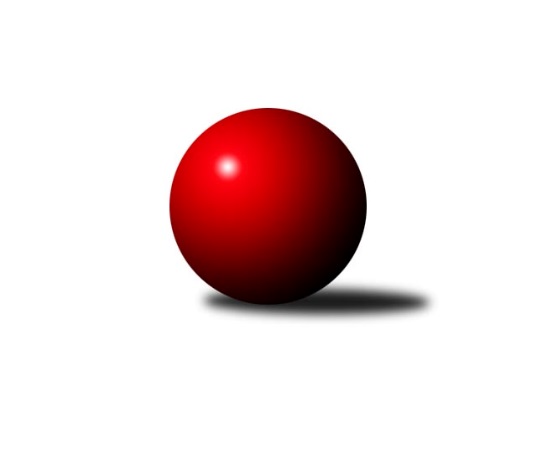 Č.16Ročník 2019/2020	23.5.2024 Meziokresní přebor-Bruntál, Opava 2019/2020Statistika 16. kolaTabulka družstev:		družstvo	záp	výh	rem	proh	skore	sety	průměr	body	plné	dorážka	chyby	1.	TJ Jiskra Rýmařov ˝C˝	16	13	0	3	112 : 48 	(61.5 : 42.5)	1606	26	1128	478	32.9	2.	RSSK OSIR Raciborz	16	12	0	4	120 : 40 	(74.5 : 39.5)	1632	24	1135	497	30.1	3.	TJ Horní Benešov ˝E˝	16	10	0	6	95 : 65 	(48.5 : 37.5)	1562	20	1101	461	35.6	4.	KK Minerva Opava ˝B˝	16	10	0	6	94 : 66 	(67.0 : 51.0)	1562	20	1105	457	29.7	5.	TJ Sokol Chvalíkovice ˝B˝	16	9	0	7	82 : 78 	(61.0 : 61.0)	1491	18	1066	426	42.6	6.	KS Moravský Beroun B	16	8	0	8	72 : 88 	(47.5 : 66.5)	1508	16	1091	417	45.6	7.	TJ Kovohutě Břidličná ˝C˝	16	6	1	9	66 : 94 	(48.5 : 53.5)	1561	13	1102	460	40	8.	TJ Kovohutě Břidličná ˝B˝	16	6	0	10	70 : 90 	(37.0 : 53.0)	1520	12	1082	438	41.1	9.	KK Minerva Opava ˝C˝	16	4	0	12	50 : 110 	(46.0 : 64.0)	1417	8	1029	389	47.8	10.	TJ Opava ˝C˝	16	1	1	14	39 : 121 	(30.5 : 53.5)	1461	3	1056	405	53.6Tabulka doma:		družstvo	záp	výh	rem	proh	skore	sety	průměr	body	maximum	minimum	1.	RSSK OSIR Raciborz	8	8	0	0	72 : 8 	(47.5 : 12.5)	1551	16	1653	1203	2.	TJ Jiskra Rýmařov ˝C˝	8	8	0	0	64 : 16 	(40.0 : 18.0)	1709	16	1768	1560	3.	TJ Sokol Chvalíkovice ˝B˝	8	8	0	0	64 : 16 	(44.0 : 20.0)	1583	16	1650	1551	4.	KK Minerva Opava ˝B˝	8	7	0	1	62 : 18 	(45.0 : 19.0)	1648	14	1702	1568	5.	TJ Horní Benešov ˝E˝	8	6	0	2	56 : 24 	(27.0 : 13.0)	1647	12	1740	1571	6.	KS Moravský Beroun B	8	5	0	3	46 : 34 	(30.5 : 29.5)	1605	10	1672	1527	7.	TJ Kovohutě Břidličná ˝C˝	8	5	0	3	43 : 37 	(27.0 : 17.0)	1473	10	1552	1362	8.	TJ Kovohutě Břidličná ˝B˝	8	3	0	5	38 : 42 	(23.0 : 27.0)	1485	6	1522	1393	9.	KK Minerva Opava ˝C˝	8	3	0	5	30 : 50 	(26.0 : 26.0)	1569	6	1609	1517	10.	TJ Opava ˝C˝	8	1	1	6	21 : 59 	(11.5 : 18.5)	1428	3	1462	1392Tabulka venku:		družstvo	záp	výh	rem	proh	skore	sety	průměr	body	maximum	minimum	1.	TJ Jiskra Rýmařov ˝C˝	8	5	0	3	48 : 32 	(21.5 : 24.5)	1589	10	1696	1520	2.	RSSK OSIR Raciborz	8	4	0	4	48 : 32 	(27.0 : 27.0)	1644	8	1760	1567	3.	TJ Horní Benešov ˝E˝	8	4	0	4	39 : 41 	(21.5 : 24.5)	1547	8	1649	1480	4.	KK Minerva Opava ˝B˝	8	3	0	5	32 : 48 	(22.0 : 32.0)	1568	6	1696	1465	5.	TJ Kovohutě Břidličná ˝B˝	8	3	0	5	32 : 48 	(14.0 : 26.0)	1524	6	1646	1302	6.	KS Moravský Beroun B	8	3	0	5	26 : 54 	(17.0 : 37.0)	1492	6	1571	1386	7.	TJ Kovohutě Břidličná ˝C˝	8	1	1	6	23 : 57 	(21.5 : 36.5)	1574	3	1651	1474	8.	KK Minerva Opava ˝C˝	8	1	0	7	20 : 60 	(20.0 : 38.0)	1422	2	1602	1188	9.	TJ Sokol Chvalíkovice ˝B˝	8	1	0	7	18 : 62 	(17.0 : 41.0)	1478	2	1555	1384	10.	TJ Opava ˝C˝	8	0	0	8	18 : 62 	(19.0 : 35.0)	1466	0	1589	1312Tabulka podzimní části:		družstvo	záp	výh	rem	proh	skore	sety	průměr	body	doma	venku	1.	TJ Jiskra Rýmařov ˝C˝	9	8	0	1	66 : 24 	(33.0 : 21.0)	1629	16 	4 	0 	0 	4 	0 	1	2.	RSSK OSIR Raciborz	9	7	0	2	68 : 22 	(40.5 : 23.5)	1640	14 	5 	0 	0 	2 	0 	2	3.	TJ Horní Benešov ˝E˝	9	7	0	2	62 : 28 	(29.5 : 18.5)	1619	14 	4 	0 	1 	3 	0 	1	4.	KK Minerva Opava ˝B˝	9	5	0	4	50 : 40 	(39.0 : 29.0)	1549	10 	4 	0 	1 	1 	0 	3	5.	TJ Sokol Chvalíkovice ˝B˝	9	5	0	4	44 : 46 	(36.0 : 36.0)	1472	10 	5 	0 	0 	0 	0 	4	6.	TJ Kovohutě Břidličná ˝B˝	9	4	0	5	46 : 44 	(20.0 : 24.0)	1558	8 	1 	0 	3 	3 	0 	2	7.	KS Moravský Beroun B	9	4	0	5	38 : 52 	(27.5 : 40.5)	1504	8 	2 	0 	3 	2 	0 	2	8.	TJ Kovohutě Břidličná ˝C˝	9	3	0	6	26 : 64 	(25.5 : 34.5)	1547	6 	2 	0 	2 	1 	0 	4	9.	TJ Opava ˝C˝	9	1	0	8	26 : 64 	(20.0 : 30.0)	1465	2 	1 	0 	3 	0 	0 	5	10.	KK Minerva Opava ˝C˝	9	1	0	8	24 : 66 	(23.0 : 37.0)	1363	2 	1 	0 	3 	0 	0 	5Tabulka jarní části:		družstvo	záp	výh	rem	proh	skore	sety	průměr	body	doma	venku	1.	RSSK OSIR Raciborz	7	5	0	2	52 : 18 	(34.0 : 16.0)	1608	10 	3 	0 	0 	2 	0 	2 	2.	TJ Jiskra Rýmařov ˝C˝	7	5	0	2	46 : 24 	(28.5 : 21.5)	1602	10 	4 	0 	0 	1 	0 	2 	3.	KK Minerva Opava ˝B˝	7	5	0	2	44 : 26 	(28.0 : 22.0)	1581	10 	3 	0 	0 	2 	0 	2 	4.	TJ Sokol Chvalíkovice ˝B˝	7	4	0	3	38 : 32 	(25.0 : 25.0)	1524	8 	3 	0 	0 	1 	0 	3 	5.	KS Moravský Beroun B	7	4	0	3	34 : 36 	(20.0 : 26.0)	1538	8 	3 	0 	0 	1 	0 	3 	6.	TJ Kovohutě Břidličná ˝C˝	7	3	1	3	40 : 30 	(23.0 : 19.0)	1553	7 	3 	0 	1 	0 	1 	2 	7.	TJ Horní Benešov ˝E˝	7	3	0	4	33 : 37 	(19.0 : 19.0)	1521	6 	2 	0 	1 	1 	0 	3 	8.	KK Minerva Opava ˝C˝	7	3	0	4	26 : 44 	(23.0 : 27.0)	1521	6 	2 	0 	2 	1 	0 	2 	9.	TJ Kovohutě Břidličná ˝B˝	7	2	0	5	24 : 46 	(17.0 : 29.0)	1463	4 	2 	0 	2 	0 	0 	3 	10.	TJ Opava ˝C˝	7	0	1	6	13 : 57 	(10.5 : 23.5)	1455	1 	0 	1 	3 	0 	0 	3 Zisk bodů pro družstvo:		jméno hráče	družstvo	body	zápasy	v %	dílčí body	sety	v %	1.	Mariusz Gierczak 	RSSK OSIR Raciborz 	26	/	16	(81%)		/		(%)	2.	Pavel Švan 	TJ Jiskra Rýmařov ˝C˝ 	24	/	16	(75%)		/		(%)	3.	Gabriela Beinhauerová 	KK Minerva Opava ˝C˝ 	22	/	16	(69%)		/		(%)	4.	Pavel Přikryl 	TJ Jiskra Rýmařov ˝C˝ 	22	/	16	(69%)		/		(%)	5.	Artur Tokarski 	RSSK OSIR Raciborz 	20	/	13	(77%)		/		(%)	6.	Jaroslav Zelinka 	TJ Kovohutě Břidličná ˝B˝ 	20	/	13	(77%)		/		(%)	7.	Denis Vítek 	TJ Sokol Chvalíkovice ˝B˝ 	20	/	16	(63%)		/		(%)	8.	Miroslav Langer 	TJ Jiskra Rýmařov ˝C˝ 	20	/	16	(63%)		/		(%)	9.	Jerzy Kwasny 	RSSK OSIR Raciborz 	18	/	11	(82%)		/		(%)	10.	Krzysztof Wróblewski 	RSSK OSIR Raciborz 	18	/	13	(69%)		/		(%)	11.	Zdeněk Janák 	TJ Horní Benešov ˝E˝ 	18	/	13	(69%)		/		(%)	12.	Stanislav Lichnovský 	TJ Jiskra Rýmařov ˝C˝ 	18	/	15	(60%)		/		(%)	13.	Daniel Duškevič 	TJ Horní Benešov ˝E˝ 	16	/	11	(73%)		/		(%)	14.	Leoš Řepka 	TJ Kovohutě Břidličná ˝B˝ 	16	/	12	(67%)		/		(%)	15.	Petr Dankovič 	TJ Horní Benešov ˝E˝ 	16	/	13	(62%)		/		(%)	16.	Jiří Procházka 	TJ Kovohutě Břidličná ˝C˝ 	16	/	16	(50%)		/		(%)	17.	Miroslav Smékal 	TJ Kovohutě Břidličná ˝C˝ 	15	/	15	(50%)		/		(%)	18.	Mária Machalová 	KS Moravský Beroun B 	14	/	10	(70%)		/		(%)	19.	Renáta Smijová 	KK Minerva Opava ˝B˝ 	14	/	11	(64%)		/		(%)	20.	Zdeněk Štohanzl 	KK Minerva Opava ˝B˝ 	14	/	12	(58%)		/		(%)	21.	Daniel Herold 	KS Moravský Beroun B 	14	/	12	(58%)		/		(%)	22.	Vladislav Kobelár 	TJ Opava ˝C˝ 	14	/	15	(47%)		/		(%)	23.	Tomáš Král 	KK Minerva Opava ˝B˝ 	12	/	7	(86%)		/		(%)	24.	Dalibor Krejčiřík 	TJ Sokol Chvalíkovice ˝B˝ 	12	/	10	(60%)		/		(%)	25.	Roman Swaczyna 	TJ Horní Benešov ˝E˝ 	12	/	12	(50%)		/		(%)	26.	Daniel Beinhauer 	TJ Sokol Chvalíkovice ˝B˝ 	12	/	14	(43%)		/		(%)	27.	Slawomir Holynski 	RSSK OSIR Raciborz 	10	/	5	(100%)		/		(%)	28.	Josef Plšek 	KK Minerva Opava ˝B˝ 	10	/	7	(71%)		/		(%)	29.	Miroslav Zálešák 	KS Moravský Beroun B 	10	/	10	(50%)		/		(%)	30.	Karel Kratochvíl 	KK Minerva Opava ˝B˝ 	10	/	11	(45%)		/		(%)	31.	Miroslav Petřek st.	TJ Horní Benešov ˝E˝ 	9	/	11	(41%)		/		(%)	32.	David Beinhauer 	TJ Sokol Chvalíkovice ˝B˝ 	8	/	6	(67%)		/		(%)	33.	Jiří Machala 	KS Moravský Beroun B 	8	/	8	(50%)		/		(%)	34.	Karel Vágner 	KK Minerva Opava ˝B˝ 	8	/	12	(33%)		/		(%)	35.	Zuzana Šafránková 	KK Minerva Opava ˝C˝ 	8	/	14	(29%)		/		(%)	36.	Jolana Rybová 	TJ Opava ˝C˝ 	8	/	15	(27%)		/		(%)	37.	Marek Hrbáč 	TJ Sokol Chvalíkovice ˝B˝ 	8	/	16	(25%)		/		(%)	38.	Aleš Hilzensauer 	KK Minerva Opava ˝B˝ 	6	/	3	(100%)		/		(%)	39.	Stanislav Troják 	KK Minerva Opava ˝C˝ 	6	/	8	(38%)		/		(%)	40.	Hana Zálešáková 	KS Moravský Beroun B 	6	/	10	(30%)		/		(%)	41.	Vladimír Kozák 	TJ Opava ˝C˝ 	6	/	10	(30%)		/		(%)	42.	Luděk Häusler 	TJ Kovohutě Břidličná ˝B˝ 	6	/	11	(27%)		/		(%)	43.	Ladislav Stárek 	TJ Kovohutě Břidličná ˝C˝ 	6	/	12	(25%)		/		(%)	44.	Anna Dosedělová 	TJ Kovohutě Břidličná ˝B˝ 	6	/	13	(23%)		/		(%)	45.	Josef Kočař 	TJ Kovohutě Břidličná ˝B˝ 	6	/	14	(21%)		/		(%)	46.	Ota Pidima 	TJ Kovohutě Břidličná ˝C˝ 	5	/	4	(63%)		/		(%)	47.	Ryszard Grygiel 	RSSK OSIR Raciborz 	4	/	3	(67%)		/		(%)	48.	Pavel Jašek 	TJ Opava ˝C˝ 	4	/	4	(50%)		/		(%)	49.	Ivo Mrhal 	TJ Kovohutě Břidličná ˝C˝ 	4	/	4	(50%)		/		(%)	50.	Miroslav Janalík 	KS Moravský Beroun B 	4	/	5	(40%)		/		(%)	51.	Pavel Veselka 	TJ Kovohutě Břidličná ˝C˝ 	4	/	7	(29%)		/		(%)	52.	Matěj Pavlík 	KK Minerva Opava ˝C˝ 	4	/	15	(13%)		/		(%)	53.	Roman Škrobánek 	TJ Opava ˝C˝ 	3	/	11	(14%)		/		(%)	54.	Jiří Šafarčík 	TJ Sokol Chvalíkovice ˝B˝ 	2	/	1	(100%)		/		(%)	55.	Dariusz Jaszewski 	RSSK OSIR Raciborz 	2	/	1	(100%)		/		(%)	56.	Marek Hynar 	TJ Sokol Chvalíkovice ˝B˝ 	2	/	1	(100%)		/		(%)	57.	Luděk Bambušek 	TJ Jiskra Rýmařov ˝C˝ 	2	/	1	(100%)		/		(%)	58.	Ivana Hajznerová 	KS Moravský Beroun B 	2	/	9	(11%)		/		(%)	59.	Radek Fischer 	KK Minerva Opava ˝C˝ 	0	/	1	(0%)		/		(%)	60.	Tomáš Polok 	TJ Opava ˝C˝ 	0	/	1	(0%)		/		(%)	61.	Cesary Koczorski 	RSSK OSIR Raciborz 	0	/	1	(0%)		/		(%)	62.	Hana Kopečná 	TJ Horní Benešov ˝E˝ 	0	/	2	(0%)		/		(%)	63.	Jaroslav Pelikán 	KK Minerva Opava ˝C˝ 	0	/	4	(0%)		/		(%)	64.	Jan Hroch 	TJ Kovohutě Břidličná ˝C˝ 	0	/	5	(0%)		/		(%)	65.	Petr Bracek 	TJ Opava ˝C˝ 	0	/	8	(0%)		/		(%)Průměry na kuželnách:		kuželna	průměr	plné	dorážka	chyby	výkon na hráče	1.	KK Jiskra Rýmařov, 1-4	1651	1161	490	36.9	(412.9)	2.	 Horní Benešov, 1-4	1608	1130	478	39.4	(402.0)	3.	Minerva Opava, 1-2	1596	1119	476	32.8	(399.1)	4.	KS Moravský Beroun, 1-2	1591	1115	476	42.1	(397.9)	5.	TJ Sokol Chvalíkovice, 1-2	1533	1089	444	40.1	(383.3)	6.	TJ Opava, 1-4	1479	1065	413	53.9	(369.8)	7.	RSKK Raciborz, 1-4	1479	1047	431	40.8	(369.8)	8.	TJ Kovohutě Břidličná, 1-2	1476	1053	423	40.1	(369.2)Nejlepší výkony na kuželnách:KK Jiskra Rýmařov, 1-4TJ Jiskra Rýmařov ˝C˝	1768	9. kolo	Jiří Procházka 	TJ Kovohutě Břidličná ˝C˝	478	13. koloTJ Jiskra Rýmařov ˝C˝	1755	2. kolo	Pavel Švan 	TJ Jiskra Rýmařov ˝C˝	475	9. koloTJ Jiskra Rýmařov ˝C˝	1737	13. kolo	Stanislav Lichnovský 	TJ Jiskra Rýmařov ˝C˝	475	2. koloTJ Jiskra Rýmařov ˝C˝	1737	7. kolo	Miroslav Langer 	TJ Jiskra Rýmařov ˝C˝	465	9. koloTJ Jiskra Rýmařov ˝C˝	1734	12. kolo	Miroslav Langer 	TJ Jiskra Rýmařov ˝C˝	464	13. koloRSSK OSIR Raciborz	1719	2. kolo	Miroslav Langer 	TJ Jiskra Rýmařov ˝C˝	453	12. koloTJ Jiskra Rýmařov ˝C˝	1713	15. kolo	Pavel Přikryl 	TJ Jiskra Rýmařov ˝C˝	453	15. koloTJ Jiskra Rýmařov ˝C˝	1664	10. kolo	Pavel Švan 	TJ Jiskra Rýmařov ˝C˝	452	2. koloKK Minerva Opava ˝B˝	1649	7. kolo	Stanislav Lichnovský 	TJ Jiskra Rýmařov ˝C˝	452	10. koloTJ Kovohutě Břidličná ˝C˝	1647	13. kolo	Vladislav Kobelár 	TJ Opava ˝C˝	451	5. kolo Horní Benešov, 1-4TJ Horní Benešov ˝E˝	1740	6. kolo	Jiří Procházka 	TJ Kovohutě Břidličná ˝C˝	488	3. koloTJ Horní Benešov ˝E˝	1729	4. kolo	Daniel Duškevič 	TJ Horní Benešov ˝E˝	465	6. koloTJ Jiskra Rýmařov ˝C˝	1696	8. kolo	Petr Dankovič 	TJ Horní Benešov ˝E˝	456	14. koloTJ Horní Benešov ˝E˝	1685	3. kolo	Zdeněk Janák 	TJ Horní Benešov ˝E˝	454	6. koloTJ Horní Benešov ˝E˝	1658	1. kolo	Daniel Duškevič 	TJ Horní Benešov ˝E˝	448	3. koloTJ Kovohutě Břidličná ˝C˝	1651	3. kolo	Pavel Švan 	TJ Jiskra Rýmařov ˝C˝	448	8. koloRSSK OSIR Raciborz	1631	6. kolo	Zdeněk Janák 	TJ Horní Benešov ˝E˝	446	3. koloTJ Horní Benešov ˝E˝	1618	16. kolo	Gabriela Beinhauerová 	KK Minerva Opava ˝C˝	445	16. koloTJ Horní Benešov ˝E˝	1604	14. kolo	Zdeněk Janák 	TJ Horní Benešov ˝E˝	437	4. koloTJ Horní Benešov ˝E˝	1574	11. kolo	Roman Swaczyna 	TJ Horní Benešov ˝E˝	436	1. koloMinerva Opava, 1-2KK Minerva Opava ˝B˝	1702	1. kolo	Zdeněk Janák 	TJ Horní Benešov ˝E˝	448	7. koloKK Minerva Opava ˝B˝	1699	12. kolo	Tomáš Král 	KK Minerva Opava ˝B˝	448	12. koloKK Minerva Opava ˝B˝	1696	15. kolo	Gabriela Beinhauerová 	KK Minerva Opava ˝C˝	446	11. koloKK Minerva Opava ˝B˝	1677	6. kolo	Aleš Hilzensauer 	KK Minerva Opava ˝B˝	445	15. koloTJ Horní Benešov ˝E˝	1649	7. kolo	Pavel Přikryl 	TJ Jiskra Rýmařov ˝C˝	445	16. koloTJ Kovohutě Břidličná ˝B˝	1646	5. kolo	Vladislav Kobelár 	TJ Opava ˝C˝	444	8. koloKK Minerva Opava ˝B˝	1643	8. kolo	Krzysztof Wróblewski 	RSSK OSIR Raciborz	442	10. koloKK Minerva Opava ˝B˝	1641	14. kolo	Josef Plšek 	KK Minerva Opava ˝B˝	441	6. koloRSSK OSIR Raciborz	1629	10. kolo	Tomáš Král 	KK Minerva Opava ˝B˝	441	4. koloKK Minerva Opava ˝B˝	1628	4. kolo	Jiří Procházka 	TJ Kovohutě Břidličná ˝C˝	439	11. koloKS Moravský Beroun, 1-2RSSK OSIR Raciborz	1760	8. kolo	Jiří Procházka 	TJ Kovohutě Břidličná ˝C˝	458	7. koloKS Moravský Beroun B	1672	3. kolo	Slawomir Holynski 	RSSK OSIR Raciborz	452	8. koloKS Moravský Beroun B	1647	13. kolo	Mariusz Gierczak 	RSSK OSIR Raciborz	443	8. koloKK Minerva Opava ˝B˝	1626	13. kolo	Krzysztof Wróblewski 	RSSK OSIR Raciborz	442	8. koloKS Moravský Beroun B	1620	11. kolo	Zdeněk Janák 	TJ Horní Benešov ˝E˝	438	5. koloKS Moravský Beroun B	1615	5. kolo	Mária Machalová 	KS Moravský Beroun B	437	3. koloTJ Jiskra Rýmařov ˝C˝	1612	1. kolo	Jiří Machala 	KS Moravský Beroun B	436	13. koloTJ Horní Benešov ˝E˝	1608	5. kolo	Daniel Herold 	KS Moravský Beroun B	435	15. koloKS Moravský Beroun B	1598	8. kolo	Jaroslav Zelinka 	TJ Kovohutě Břidličná ˝B˝	435	3. koloKS Moravský Beroun B	1582	15. kolo	Mária Machalová 	KS Moravský Beroun B	432	7. koloTJ Sokol Chvalíkovice, 1-2TJ Sokol Chvalíkovice ˝B˝	1650	6. kolo	David Beinhauer 	TJ Sokol Chvalíkovice ˝B˝	445	6. koloTJ Sokol Chvalíkovice ˝B˝	1587	16. kolo	Dalibor Krejčiřík 	TJ Sokol Chvalíkovice ˝B˝	436	5. koloTJ Sokol Chvalíkovice ˝B˝	1586	5. kolo	Jerzy Kwasny 	RSSK OSIR Raciborz	436	16. koloTJ Sokol Chvalíkovice ˝B˝	1582	1. kolo	Marek Hynar 	TJ Sokol Chvalíkovice ˝B˝	425	16. koloTJ Kovohutě Břidličná ˝C˝	1581	5. kolo	Denis Vítek 	TJ Sokol Chvalíkovice ˝B˝	425	5. koloTJ Sokol Chvalíkovice ˝B˝	1573	13. kolo	David Beinhauer 	TJ Sokol Chvalíkovice ˝B˝	423	1. koloRSSK OSIR Raciborz	1572	16. kolo	David Beinhauer 	TJ Sokol Chvalíkovice ˝B˝	423	11. koloTJ Sokol Chvalíkovice ˝B˝	1572	11. kolo	Denis Vítek 	TJ Sokol Chvalíkovice ˝B˝	423	1. koloTJ Sokol Chvalíkovice ˝B˝	1566	8. kolo	Jiří Procházka 	TJ Kovohutě Břidličná ˝C˝	422	5. koloTJ Sokol Chvalíkovice ˝B˝	1551	3. kolo	Denis Vítek 	TJ Sokol Chvalíkovice ˝B˝	419	16. koloTJ Opava, 1-4RSSK OSIR Raciborz	1645	12. kolo	Jaroslav Zelinka 	TJ Kovohutě Břidličná ˝B˝	445	7. koloTJ Kovohutě Břidličná ˝B˝	1633	7. kolo	Zdeněk Janák 	TJ Horní Benešov ˝E˝	434	9. koloTJ Horní Benešov ˝E˝	1570	9. kolo	Mariusz Gierczak 	RSSK OSIR Raciborz	427	12. koloTJ Jiskra Rýmařov ˝C˝	1552	14. kolo	Artur Tokarski 	RSSK OSIR Raciborz	426	12. koloTJ Sokol Chvalíkovice ˝B˝	1524	10. kolo	Denis Vítek 	TJ Sokol Chvalíkovice ˝B˝	417	10. koloTJ Kovohutě Břidličná ˝C˝	1474	15. kolo	Leoš Řepka 	TJ Kovohutě Břidličná ˝B˝	411	7. koloTJ Opava ˝C˝	1462	15. kolo	Gabriela Beinhauerová 	KK Minerva Opava ˝C˝	405	4. koloKS Moravský Beroun B	1462	2. kolo	Miroslav Petřek st.	TJ Horní Benešov ˝E˝	404	9. koloTJ Opava ˝C˝	1455	2. kolo	Mária Machalová 	KS Moravský Beroun B	403	2. koloTJ Opava ˝C˝	1436	14. kolo	Pavel Švan 	TJ Jiskra Rýmařov ˝C˝	401	14. koloRSKK Raciborz, 1-4RSSK OSIR Raciborz	1653	9. kolo	Mariusz Gierczak 	RSSK OSIR Raciborz	423	9. koloRSSK OSIR Raciborz	1618	11. kolo	Krzysztof Wróblewski 	RSSK OSIR Raciborz	422	9. koloRSSK OSIR Raciborz	1607	7. kolo	Zdeněk Janák 	TJ Horní Benešov ˝E˝	422	15. koloRSSK OSIR Raciborz	1603	5. kolo	Mariusz Gierczak 	RSSK OSIR Raciborz	422	3. koloRSSK OSIR Raciborz	1601	13. kolo	Jerzy Kwasny 	RSSK OSIR Raciborz	420	13. koloRSSK OSIR Raciborz	1586	15. kolo	Mariusz Gierczak 	RSSK OSIR Raciborz	419	11. koloTJ Kovohutě Břidličná ˝C˝	1554	9. kolo	Krzysztof Wróblewski 	RSSK OSIR Raciborz	419	15. koloRSSK OSIR Raciborz	1540	1. kolo	Krzysztof Wróblewski 	RSSK OSIR Raciborz	417	5. koloTJ Jiskra Rýmařov ˝C˝	1521	11. kolo	Jerzy Kwasny 	RSSK OSIR Raciborz	415	11. koloKK Minerva Opava ˝B˝	1507	5. kolo	Artur Tokarski 	RSSK OSIR Raciborz	413	3. koloTJ Kovohutě Břidličná, 1-2TJ Jiskra Rýmařov ˝C˝	1598	4. kolo	Jiří Procházka 	TJ Kovohutě Břidličná ˝C˝	427	10. koloRSSK OSIR Raciborz	1567	4. kolo	Leoš Řepka 	TJ Kovohutě Břidličná ˝B˝	421	10. koloTJ Horní Benešov ˝E˝	1558	10. kolo	Jaroslav Zelinka 	TJ Kovohutě Břidličná ˝B˝	418	14. koloTJ Kovohutě Břidličná ˝C˝	1552	16. kolo	Pavel Švan 	TJ Jiskra Rýmařov ˝C˝	417	4. koloTJ Kovohutě Břidličná ˝C˝	1552	14. kolo	Gabriela Beinhauerová 	KK Minerva Opava ˝C˝	417	14. koloKK Minerva Opava ˝C˝	1527	14. kolo	Zdeněk Janák 	TJ Horní Benešov ˝E˝	416	10. koloTJ Kovohutě Břidličná ˝B˝	1522	10. kolo	Ota Pidima 	TJ Kovohutě Břidličná ˝C˝	414	14. koloTJ Kovohutě Břidličná ˝B˝	1522	8. kolo	Jaroslav Zelinka 	TJ Kovohutě Břidličná ˝B˝	411	16. koloTJ Jiskra Rýmařov ˝C˝	1520	6. kolo	Jaroslav Zelinka 	TJ Kovohutě Břidličná ˝B˝	411	9. koloTJ Kovohutě Břidličná ˝B˝	1517	4. kolo	Leoš Řepka 	TJ Kovohutě Břidličná ˝B˝	410	16. koloČetnost výsledků:	8.0 : 2.0	27x	7.0 : 3.0	1x	6.0 : 4.0	12x	5.0 : 5.0	1x	4.0 : 6.0	10x	2.0 : 8.0	8x	10.0 : 0.0	14x	0.0 : 10.0	7x